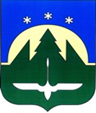 Городской округ Ханты-МансийскХанты-Мансийского автономного округа – ЮгрыДУМА ГОРОДА ХАНТЫ-МАНСИЙСКАРЕШЕНИЕ№ 437-VI РД						  Принято5 июня 2020 годаОб утверждении членов Общественнойпалаты города Ханты-МансийскаРассмотрев проект Решения Думы города Ханты-Мансийска                               «Об утверждении членов Общественной палаты города Ханты-Мансийска»,                    на основании пункта 10 Положения об Общественной палате города                              Ханты-Мансийска, утвержденного Решением Думы города Ханты-Мансийска                   от 30 января 2017 года № 77-VI РД «О Положении об Общественной палате города Ханты-Мансийска», руководствуясь частью 1 статьи 69 Устава города Ханты-Мансийска, Дума города Ханты-Мансийска РЕШИЛА:Утвердить членами Общественной палаты города Ханты-Мансийска:Буторина Юрия Геннадьевича, председателя правления товарищества собственников жилья «ТСЖ Дзержинского 30»;Вимбу Сергея Владимировича, директора детской юношеской спортивной школы «Хоккейный клуб «Югра»;Овечкину Тамару Давидовну, проректора БУ ВО ХМАО – Югры                  «Ханты-Мансийская государственная медицинская академия»;Семенова Юрия Прокопьевича, заместителя директора АУ ХМАО – Югры «Технопарк высоких технологий»;Струженко Валентину Ивановну, секретаря Территориальной избирательной комиссии города Ханты-Мансийска;Улитину Ольгу Владимировну, заместителя управляющего                        Ханты-Мансийским ГОСБ ПАО «Сбербанк»;Шаповалову Ларису Трофимовну, председателя Ханты-Мансийской городской общественной организации ветеранов войны, труда, вооруженных сил и правоохранительных органов.ПредседательДумы города Ханты-Мансийска				 	         К.Л. ПенчуковПодписано                                                                         5 июня 2020 года  